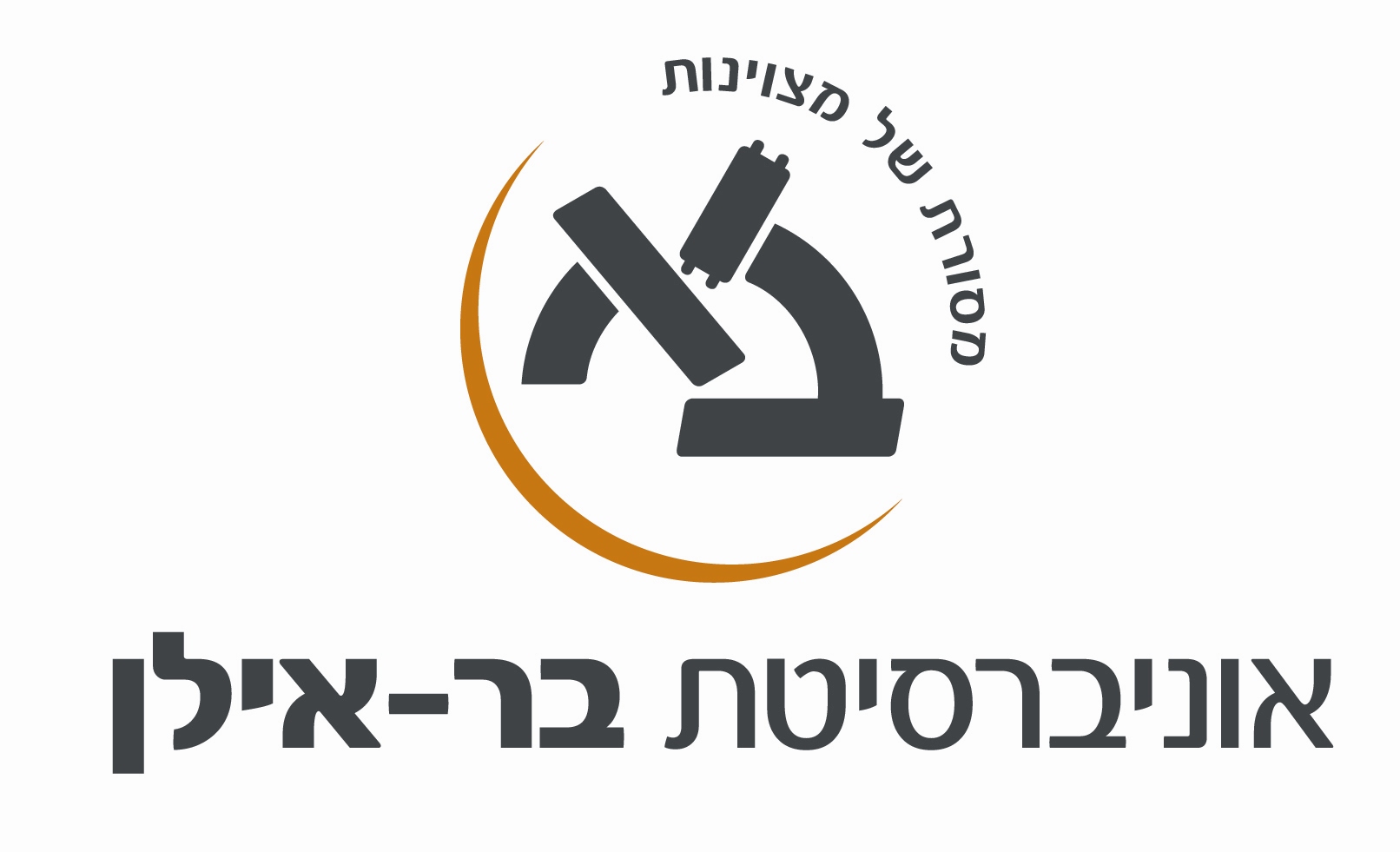 תאריך עדכון:  01.10.17שם ומספר הקורס: אפידמיולוגיה ובריאות הציבור 55-804שם המרצה: ד"ר גלית הירש-יחזקאלסוג הקורס: שיעורשנת לימודים:  תשע"ח              סמסטר:  א   היקף שעות:  2 ש"ס אתר הקורס באינטרנט: מצגות ההרצאות ישלחו נמצאות באתר הקורס במודלמטרות הקורס: בקורס ילמדו מושגי יסוד באפידמיולוגיה ויוצגו שיטות המחקר המרכזיות בתחום, תוך דגש על תרומתן לבריאות הציבור, ניהול מערכות בריאות, וקביעת מדיניות בריאות מושכלת.תוכן הקורס: (מצורף בטבלה)מהלך השיעורים: הרצאות ותרגיליםחובות הקורס:דרישות קדם: איןחובות / דרישות / מטלות: נוכחות ב 75% מהשיעורים, קריאת מאמר, לימוד מושגים	מרכיבי הציון הסופי: 100% ציון מספרי בבחינהשעות קבלה: בתאור מראשביבליוגרפיה: (חובה/רשות)Gordis L., Epidemiology. Saunders 5th Edition 2014מודן ב., אפידמיולוגיה, הוצאת פפירוס, אוניברסיטת תל-אביבתכנית הוראה מפורטת: נושא ההרצאה1מבוא לאפידמיולוגיה והגדרות2מדדי תחלואה ותמותה3תמותת תינוקות ותוחלת חייםאפידמיולוגיה תאורית4אפידמיולוגיה אנליטית – מחקר עוקבה, סיכון יחסי RR, מחקר חתך5אפידמיולוגיה אנליטית - מחקר מקרה- ביקורת, יחס צולב OR, אוכלוסייה וזיווג6סיבתיות 7מקריות, מובהקות, דגימה וחישוב גודל מדגם8תוקף ומהימנות 9רמות מניעה, מבחני סיקור10ניסויים קליניים11אפידמיולוגיה של מחלות זהומיות12הטיות וערפלנים13חזרה למבחן